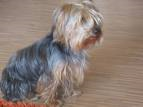 Predmet: Urejanje besedilŠolsko leto: 2009/2010Uvod	3Splošno o psih	3Delitev psov	4Yorkshirski terier	5Zaključek	7Viri	7UvodJaz vam bom predstavil pse in poudaril na Yorkshirskega terierja, ker je zelo majhen, lep in priden pes.Splošno o psih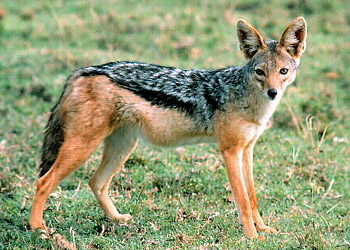 Pès (znanstveno ime Canis) je rod, ki vključuje današnje vrste volkov in šakalov, vkjučno s sivim volkom (Canis lupus), ki naj bi bil prednik udomačenega psa (Canis lupus familiaris). Obstaja 7 do 10 vrst, odvisno od tega kateri vir uporabiš. Šakali so bili včasih v svojem lastnem rodu Thor, ampak ta klasifikacija se danes ne uporablja več. Nekateri znanstveniki menijo, da v rod Canis spada tudi rdeči volk, ki je sicer v samostojnem rodu Cuon. Drugi bližnji rodovi so Lycaon (afriški divji pes) in, bolj oddaljeni, Pseudalopex in druge južnoameriške lisice. V rodu Canis je veliko izumrlih vrst, sa je ta rod že zelo star, iz miocenske (geološka doba v razvoju Zemlje) dobe. Domači pès (znanstveno ime Canis lupus familiaris) je štirinožni sesalec, podvrsta sivega volka, ki so jo udomačili pred približno 14.000 do 15.000 leti in je bil prva udomačena žival. Od takrat so se psi razširili po vsem svetu in spremljajo ljudi v večini preteklih ter sedanjih kultur.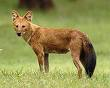 Za dejavnosti vzrejanja, vzgoje in neformalnega preučevanja psov se uporablja skupni izraz kinologija, znanstveno pa pse proučujejo zoologi.Mnogi starejši avtorji so bili na podlagi raznolikosti današnjih pasjih pasem mnenja, da je pes nastal s križanjem več sorodnih vrst iz družine psov. Med njimi sta bila tudi začetnik teorije evolucije Charles Darwin in avstrijski etolog Konrad Lorenz, ki je sklepal, da sta prednika domačega psa volk in šakal. Danes uveljavljeno mnenje, ki ga podpirajo rezultati genetskih analiz, je, da se je domači pes razvil iz majhne skupine volkov, udomačenih pred okoli 15.000 leti.Ni natančno znano, kako je potekala udomačitev psa. Mogoče pa je, da so bili psi tisti, ki so storili prvi korak. Namreč, če so začeli divji psi, ki so bili dovolj majhne vrste, da niso bili nevarni, zahajati v človekova taborišča, so lahko pobirali odpadke in zavržene kosti. Tako so jih ljudje najbrž prenašali, ker so tako čistili njihovo okolico. Možno je, da so jih začeli božati, se jim približevati in jih nato udomačiti kot pse čuvaje in spremljevalce. Čuvanja čred so ga lahko naučili šele, ko je napredovalo kmetijstvo. Ali drugače: psi so sledili pametnejši vrsti v upanju, da bodo dobili kaj od plena.Prve domače pse so spoznali v mezolitskih najdiščih na različnih krajih. Zdi se, da je bila najzgodnejša evropska pasma precej majhna in bi se po obliki na splošno dala še najbolj primerjati z današnjim čovčovom.Delitev psovPoznanih je več delitev pasjih pasem, v Evropi se največ uporablja delitev Mednarodne kinološke zveze:Goniči, krvosledci: istrski gonič, zajčar/beagle, baset, lisičar, drever, grifon, barvar.Prinašalci: zlati prinašalec, labradorec.Terierji: airedalec, foksterier, bulterier.Jazbečarji: brak jazbečar, kunčar.Ptičarji: seter, pointer, žimavec, resavec, vižla, münsterlandec, bradač, jerebičar, prepeličar.Šarivci, vodni psi: koker španjel, petelinar, prepeličar, vodni pes, barbet.Špici, polarni psi: basenji, veliki špic,  špic, lajka, losovec, medvedar, grebenar, čovčov, eskimec, grenlandec, samojed, haski, malamut.Pinči, šnavcerji: doberman, pinč, šnavcer.Prapsi, hrti: jelenar, faraonski hrt, grey hound, podengo, dingo, afganec, borzoj, basenji, saluki, novogvinejski dingo.Pastirski psi, čuvaji: kraški ovčar, škotski ovčar, kuvaš, komondor, pembroke, bobtajl, puli, briard, nemški ovčar, volčjak, koli, govedar, planšarski pes, šarplaninec, kardigan, čuvaj, SOP - Srbski obrambni pes, Anatolski ovčarDoge, mastifi: nemška doga, bokser, buldog, mastif, rotvajlec, landseer, karabaš, šarpej, bulmastif,bernardinec,novofundlandec.družni psi: dalmatinec, koder, pudelj, metuljček, španjel, pekinžan, goli pes, levček, šihcu, maltežan, bolonjec, bišon, čivava, mops.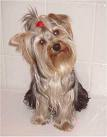 Yorkshirski terierZačetki pasme  terier segajo v 17. stoletje. Poreklo pasme je iz Anglije - iz pokrajine . Angleški rudarji so jih uporabljali za lov na miši in podgane. Z imenom  terier se je pasma prvič pojavila na razstavi leta 1870. Leta 1886 so Angleži priznali to pasmo in formirali standard te pasme.  terier - ali krajše Yorki, je majhen salonski kuža; a kljub njegovi lepoti, ljubkosti - je to še vedno terier. Malce trmast, malce svojeglav, z ogromno energije in zelo pogumen. Je zelo temperamenten, učljiv, igriv in kljub velikosti velik čuvaj. Vse bi napravil za pozornost ljubljene osebe. V igri je simpatičen, nekoliko grob in zelo zabaven. Zanj pravijo, da ima svilnat plašček in levje srce. Dlaka yorkija je svilnata, dolga in ne izpada. Potrebna je redna, vsakodnevna nega. Razstavnim Yorkijem se mora dlaka navijati v navijalke (posebne papirčke), oljiti s posebnim oljem, saj se le s tem dlaka popolnoma zaščiti, da postane dolga do tal. Ljudje še vedno mislijo, da obstajajo tudi mini-toy yorkiji - kar pa seveda ne drži. Standard pasme je do  (meri se le teža). Yorki je pasma, ki se v razvoju zelo spreminja. Mladički se skotijo skoraj črni - podobni so majhnim rotweilerjem. Njegov videz in barva se formira do 3. leta starosti. Barva na glavi in tačkah je rdeče-zlata, po hrbtu pa temna jekleno modra. Barva mora biti čista, brez pramenov ali drugih nians. V razvoju imajo mladički glavico najprej sivo, katera se počasi spreminja v rdeče-zlato. Gibanje Yorkija je zelo elegantno, elastično. Repek mora biti visoko nasejen, hrbtna linija pa popolnoma ravna. Tačke so okrogle, dlakica med šapicami se striže, ravno tako pa strižemo dlako okoli tačk na okroglo. Striže se tudi vrh uhlja - v črko "V". Posebno pozornost moramo nameniti uheljčkom pri mladičkih, saj se morata Yorkiju uhlja postaviti pokonci. Zato je striženje dlakice uhljev še posebno pomembno pri mladičku. Če ne gre, jih oblikujemo in zalepimo s trakom. 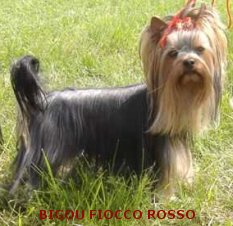 Yorki ima škarjasto zobovje, v večini primerov mladičku mlečni zobki ne izpadejo, zato ga moramo najkasneje do 7. meseca peljati k veterinarju, da mu mlečne zobke "izpulijo" pod narkozo. Yorkija moramo že od malega navajati, da bo nosil čopek.  navihanci se zelo radi upirajo vsemu, kar jim ne godi - naj bo to česanje, naj bo to nošenje čopka. Nikoli mu ne smemo popuščati, saj bo drugače to s pridom izkoristil. Na čopka pritrdi mo rdečo pentljico, katera je zaščitni znak  terierja.ZaključekUpam, da vam je bila moja predstavitev všeč. Pse sem si izbral zato ker so mi zelo všeč in so moja najljubša žival. Yorkshirsega terierja sem pa izbral zato ker ga imam tudi jaz.Virihttp://www.pasme-psi.com/pasje_pasme/yorkshireTerier/index.phphttp://www.mojpes.net/modules/pasme/index.php?id=74